MARITES						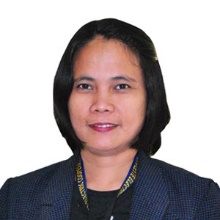 Deira, Dubai, U.A.E.E-mail Address:  marites.379053@2freemail.com C/o-Mobile:  +971504973598CAREEROBJECTIVETo obtain a challenging position that will intensify my knowledge, skills and abilities in any field of work so that I may be able to use them for the development of the company.DESIRED POSITION:Accountant / Secretary / Receptionist / Personal AssistantSUMMARY OF QUALIFICATIONS:2 years Assistant Administrative Officer2 years Branch Finance Officer  2 years in Auditing10 years in Accounting Clerk/TellerProficient in English both written and oral communication.Knowledgeable in the applications of Microsoft Word, Excel, Advance-excel and QuickBooks Accounting SoftwareHighly organized and efficient at work.Can work under pressures and willing to work long hours.WORK EXPERIENCE:TELLER/ACCOUNTING CLERKSOUTHERN LEYTE ELECTRIC COOP, INC. (Electric Power Distributor)Maasin City Southern Leyte Philippines January 2002-December 2017Duties and Responsibilities:Receiving  cash and check  payments for electric billsFollow up outstanding dues from various clients.Update and maintain daily accounting recordsPreparing vouchers for payment to suppliersPreparing reimbursement of Petty Cash Fund.Daily Monitoring for daily collectionsDoing monthly bank reconciliation of all banks.Preparing monthly receivable and payable statement schedule.AUDITING AIDESOUTHERN LEYTE ELECTRIC COOP, INC.Maasin City, Southern Leyte PhilippinesAugust 1999-January 2002Duties and Responsibilities:Encoding/Recording during transfer and receiving of stocks from supplier to the computer daily.Prepares daily cash collection report, deposit to the bank collection of the day, Audit official receipts, sales invoices series issuance of the day.Checks   daily collections, cash receipts, cash disbursement, purchases and transfer of stocks report every month.Prepare, encode and post all accounting entries to the accounting computer system.Perform actual inventory counting every end of the month.Reconcile Receivables, Payables, Inventories, Advances to Employees and other related accounts.Make bank reconciliations every month.Filling of all documentsBRANCH FINANCE/ADMINISTRATIVE OFFICERRHINE MARKETING INC. (retailers of home appliances, office furniture and computers)November 1996-December 1998Duties and ResponsibilitiesTrain newly hired collectorsConduct cashiers auditConduct inventory audit in store.Entertain queries and problems of customers and store employees regarding accounting matters.EDUCATIONAL ATTAINMENT:	Bachelor of Science in Accountancy	Saint Joseph College	Maasin City, Southern Leyte, Philippines	March 1996PERSONAL DETAILS:	Date of Birth		: 	March 18, 1975	Civil Status		:	Single	Nationality		:	Filipino	Height			:	5 ft 	Weight			:	50 kilograms	Languages		:	English, Filipino & Visayan	Visa Status		:	Visit Visa